休団される方へ　　　　　　　　　　　　　　　　　　　　   石巻市民交響楽団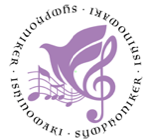 2019年8月改定 ※4と5に関しては，休団期間中に団の活動に支障があると考えられる場合【注意事項】各種届出は「書面」で提出すること（※メール等では受付できません）………………………………………………………　切り取り線　………………………………………………………記入日：西暦　　　　　年　　　月　　　日※会計記入欄休団期間休団期間は「最大1年」です※休団期間が1年を超える場合は，再度申請してください休団費について休団費（休団期間中の団費の1/2）」休団費について【休団期間の途中で復帰した場合】休団費の残額は，復帰後の団費に充てます休団費について休団期間を超えて音信不通であったとしても，自動退団とはなりません※音信不通期間の休団費もお支払いください休団する際に済ませること1. 「休団届」の提出休団する際に済ませること2. 活動当月までの団費の精算休団する際に済ませること3. 休団費の納入（休団期間中の団費の1/2）」休団する際に済ませること4. 団所有の備品の返却休団する際に済ませること5. 文書による係の引継ぎ休団届パート氏名氏名休団理由休団期間（最大１年）西暦　　　　　年　　　月　　　日　〜　　　　　　年　　　月　　　日まで西暦　　　　　年　　　月　　　日　〜　　　　　　年　　　月　　　日まで西暦　　　　　年　　　月　　　日　〜　　　　　　年　　　月　　　日まで西暦　　　　　年　　　月　　　日　〜　　　　　　年　　　月　　　日まで休団中の連絡先□ 変更あり※□ 変更あり※□ 変更なし□ 変更なし※連絡先が「変更あり」の場合のみ記入【住　　所】〒【住　　所】〒【住　　所】〒【住　　所】〒※連絡先が「変更あり」の場合のみ記入【電話番号】【電話番号】【電話番号】【電話番号】※連絡先が「変更あり」の場合のみ記入【E-mail】【E-mail】【E-mail】【E-mail】休団費納付日会計担当者名会計担当印西暦　　　　年　　月　　日